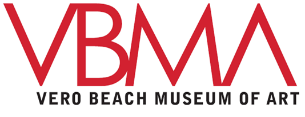 Veterans Program Registration FormThe Power of PhotographyTuesdays, January 7-February 4, 20206:00-8:30pmParticipant Name:_____________________________________________________________Email:____________________________________ Home phone:_______________________Cell phone ________________________________Address:_____________________________________________________________________City/State:___________________________________________ Zip code:_________________Are you a Museum Member? ____Yes _____NoEmergency Contact Name/relationship/phone:________________________________________________________________________________________________________________________________The Vero Beach Museum of Art takes photos of program participants for archival and promotional purposes. Does the Museum have permission to take pictures of you? These images may be used in marketing materials. YES ____  NO____On occasion, photographers from local newspapers and magazines may take photos for media use during programs. Will you permit these media images to be taken? YES___ NO___Please return your registration form to Vero Beach Museum of Art 3001 Riverside Park Drive Vero Beach, FL 32963, attention Dawn Miller, Community Mural Project, or email to dmiller@verobeachmuseum.org.  Contact Dawn Miller, Art for Health’s Sake Program Manager, with questions: (772)231-0707 ext.155